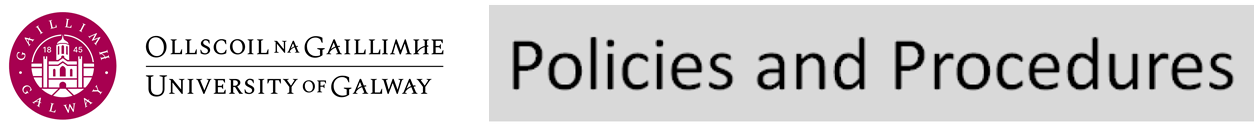 Title: 	Research Consolidation Grant 1.0 Purpose In our 2020-2025 strategic plan and 2018 Athena Swan action plan University of Galway has made explicit commitments to reducing the gender pay gap. As part of this the University wishes to support female members of academic staff, who have been appointed to a Senior Lecturer post in University of Galway and who have not been awarded this consolidation grant in the past two years. The purpose of this grant is to help consolidate the applicant’s research development, as a key element of making a strong application for promotion to Professorship.  2.0 Description The Research Consolidation Grant is valued at €5,000 and can be applied for through the Vice President for Equality, Diversity and Inclusion: OVPEDI@universityofgalway.ieThis grant will be awarded on a competitive basis, with up to 6 such grants available to female colleagues at Senior Lecturer level across the University. These grants were originally established as part of phase two of the University of Galway Promotions Project. The University of Galway Promotions Project was funded for 3 years under the strategic initiative funding released in AY 2018-2019 as a key initiative of the University in its commitment to address the gender pay gap. We have committed to extending funding for the Research Consolidation Grant for the lifespan of our Athena Swan action plan (2021-2025). Successful applicants will show an upward trajectory of research output (such as peer reviewed publication, successful PhD student supervision to completion and so forth) since appointment to Senior Lecturer, but particularly in the last 5 years.If you are interested in applying for this funding, please complete the attached application form and return to the OVPEDI by COB Friday, February 2nd 2024.  Successful candidates will be notified by Friday, February 16th 2024. Funding must be drawn down by August 25th 2025. Funding may be spent at any time over the next 18 months and should be directly related to activities that will strengthen an application for promotion to Professor.The grants will be allocated on a competitive basis including a short proposal, supported by the Head of School. The proposal should state clearly how the grant will help the individual consolidate their research programme and should be linked directly with the School / College research strategy and with specific, time-lined, measurable research outputs. The proposed outputs and impact should be articulated and monitored in the annual Performance for Growth process and awardees must provide a written report (one page maximum) within 1 year of uptake of the grant to the Head of School. 3.0 Responsibilities4.0 AppendicesAppendix 1 University of Galway Research Consolidation Grant Application FormPlease send completed form to OVPEDI@universityofgalway.ie Name: 							  Title: School: 					                	College:Date of initial appointment to University of Galway: Date of appointment to Senior Lecturer grade: Dates of any unpaid leave connected with caring in the period since initial appointment: Proposed date of application for promotion to Professor: Outline the planned activity to be undertaken with the grant in order to consolidate your research programme: Max 500 wordsProvide detail of indicative costs regarding how the grant will be spent (details may include but are not limited to; buy-out of teaching, travel costs, funding for seminars/visiting collaborators, publication/conference costs, laboratory analysis):In consultation with your Head of School, outline the relevance between the planned research/scholarship and your own and the Institute/School/College’s strategic research focus, including how this grant will help consolidate you research programme: Max 500 wordsOutline the tangible outcome of the planned research. The scholarly merits of the planned activities should be clear, e.g. publications, networking, grant applications, etc.: Max 500 wordsAdditional information is requested in the Summary CV form, including your publications, grant funding, and PhD students. You may attach additional sheets as necessary.Please check the box to confirm you have completed the Summary CV.Please check the box to confirm that your IRIS profile is up-to-date. I confirm the information above is accurate and I agree to produce a report detailing the outcomes of the University of Galway Promotions Project Phase Two Research Consolidation Grant to the Head of School/Vice-Dean for Research/Dean on completion of the grant. Signature: ______________________________________________        Date: _____________                 (Applicant) 						I support this application for the awarding of an University of Galway Promotions Project Phase Two Research Consolidation Grant.Signature: ______________________________________________	Date: _____________		   (Head of School) Summary of Curriculum Vitae1. Name: 					2. School: 3. Present Post: 4. Details of Third Level Education:5. Outputs: Please attach a listing of your research and scholarly outputs to this application highlighting both the YEAR and TYPE, e.g. 2018 Article in peer-reviewed journal, 2019 Conference Proceedings, 2021 Abstract, etc.6. Postgraduate Research Students:7. Research funding obtained:APPLICANT DECLARATIONI confirm the information above is accurate.Signature: ______________________________________________        Date: _____________                 (Applicant) 						NameResponsibilityVice-President for Equality, Diversity and InclusionGuidelines OwnerHead of School Initial Approval of Application Vice-President for Equality, Diversity and InclusionFinal Approval of ApplicationType of LeaveFromToUniversity and/or otherFromToCoursesQualificationsName of StudentProgrammeDate of RegistrationDate Award ExpectedDate Degree AwardedF/T or P/TCo-supervised (Y/N)Funding BodyDetailYearAmount